Historique des révisionsDocuments y afférentsDistributionTable des matièresObjectif du documentLe présent document décrit les concepts de base des registres, présente le fonctionnement général des registres BCSS et les principes de base relatifs aux services de consultation et de mise à jour des registres (registre national et registres BCSS).AbréviationsCTMS : CodeTable Management System de la BCSSBCSS : Banque Carrefour de la sécurité socialeNISS : Numéro d'identification de la sécurité socialeTI :  Type d’informationMID : Données minimales d’identificationRN : Registre national (« national register »)SOA : Architecture orientée servicesRestrictionsDans les contrats pour les services réseau, sont enregistrés certains éléments qui ne sont pas encore soutenus. Il s’agit des éléments suivantsCodes pays dans le format ISO: l’élément countryIsoCode est présent dans les réponses à la consultation et dans la soumission de création/mise à jour, et ce tant pour l’adresse de résidence que l’adresse de contact. Il n’est cependant pas encore soutenu.Identification BeSt pour une adresse: les champs regionCode, regionName, cityRegionalCode, streetRegionalCode et addressRegionalCode sont présents dans les réponses à la consultation et dans la soumission de création/mise à jour, et ce tant pour l’adresse de résidence que l’adresse de contact. Ils ne sont cependant pas encore soutenus.Registre RAN: l’attribut register pour une personne dans la réponse ne peut provisoirement pas encore contenir la valeur « RAN ».Concepts de baseLe numéro d'identification (NISS)Structure d’un NISSCes numéros sont composés de 11 chiffres selon la structure yyMMddcccss,yy = l’année de naissance de la personne modulo 100MM = le moisRegistre national: mois de naissance (00-12)Numéro bis dont le sexe n’était PAS connu à la création : mois + 20 (21-32)Numéro bis dont le sexe était connu à la création : mois + 40 (41-52)dd = le jour de naissance dans le mois (00-31)Registre national : jour de naissance (00-31)Numéro bis : jour de naissance (01-31)ccc = le compteur pour le jour de naissanceimpair pour les hommes (Registre National : 001-997, registres BCSS : 001-999)pair pour les femmes (Registre National : 002-998, registres BCSS : 000-998)(seul pour la BCSS) nombres naturels pour un sexe inconnu (000-999)ss = numéro de contrôleCelui-ci doit être égal au nombre obtenu en divisant les neuf chiffres (yyMMddccc)  du numéro par 97 et en déduisant ensuite le reste (modulo) de 97. Pour les personnes nées en 2000 ou après, un ‘2’ fictif est placé avant le numéro sur base duquel le calcul modulo est réalisé. Donc97 – (yyMMddccc mod 97), ou97 – (2yyMMddccc mod 97) pour les personnes nées à partir de 2000Le registre national se charge de l’attribution du numéro de registre national, tandis que la BCSS se charge de l’attribution des numéros Bis.Plus d'informations à ce sujet dans [2] sous “Numéro de registre national” et sous “Le registre Bis”.NotationDans les communications officielles, le numéro de registre national est souvent noté avec des séparateurs, p.ex. yy.MM.dd-ccc.ss ou yyMMdd ccc-ss. Toutefois, dans les services web de la BCSS ces séparateurs ne sont jamais utilisés.Débordement et date de naissance incomplèteLorsque le jour et/ou le mois de naissance ne sont pas connus au moment de l’attribution du numéro de registre national, un NISS sera attribué avec la valeur 0 pour ces éléments inconnus. Le NISS présente alors la structure yyMM00cccss ou yy0000cccss. Lorsque le compteur journalier pair ou impair déborde pour une date déterminée, le NISS est attribué sous le format yy0000cccss. Lorsque le compteur (ccc) déborde dans la partie de la date pour ce type de NISS, il se peut que le compteur du jour soit majoré de 1 et que la partie du jour fasse partie du compteur (la structure semble devenir yy000ccccss).Lorsque le jour et/ou le mois de naissance ne sont pas connus au moment de l’attribution du numéro bis, un NISS sera attribué avec la valeur 01 pour ces éléments inconnus. Le NISS présente alors la structure yyMM01cccss ou yy0101cccss. Lorsque le compteur journalier déborde pour une date déterminée, un NISS sera attribué avec la prochaine date dont le compteur n’est pas débordé. Par exemple, si le compteur déborde pour le 31 décembre 2020, on regardera le compteur du 1er janvier 2021.Il est important d’être conscient du fait que la date de naissance ne peut pas être déduite du NISS. La date de naissance constitue une donnée spécifique.Numéros d'identification fictifsDans un dossier du registre national, il est parfois fait référence à une autre personne, par exemple pourUn partenaire dans l’état civil (marié/divorcé) Un partenaire dans la cohabitation légaleUn membre de familleUn apparentéLe dossier contient alors le numéro national de l’autre personne. Si cette personne n’a pas de numéro national, un numéro de registre national fictif sera mis dans le dossier (ainsi que le nom). Ce numéro fictif a la structure yyMMdd99900 pour un homme ou yyMMdd00000 pour une femme. Si la date de naissance n’est pas connue, le numéro est égal à 00000199900 pour un homme et 00000100000 pour une femme. Ce numéro fictif n’est pas un NISS valide mais une sorte d’indicateur. Il n’est pas unique et ne correspond pas au contrôle modulo-97. Il est également possible qu'un numéro Bis existe pour la personne désignée par ce numéro fictif, mais comme le registre national ne connaît pas de numéros Bis, le numéro Bis ne sera jamais repris dans le registre national.Changement de sexeQuand une personne avec un numéro national change de sexe, un nouveau numéro national sera attribué. L’ancien NISS sera remplacé par le nouveau. Le nouveau NISS ne contiendra pas toutes les données de l’ancien dossier.En cas d’un changement de sexe d’une personne avec un numéro Bis, aucun nouveau numéro sera créé.Type et statut d’un dossierRegistresIl y a quatre registres :Le registre national comprend aussi plusieurs registres « partiels » tels que le registre d’attente et le registre des étrangers.Un dossier peut changer de gestionnaire, ainsi un dossier « type RN » peut changer en dossier « type RAD » lorsqu’une personne est radiée parce qu’il n’y a plus de gestion par une commune belge ou un poste diplomatique, et redevenir « type RN » lorsque la personne revient en Belgique ou s’inscrit dans un poste diplomatique. Par conséquent, il est possible de retrouver pour ces dossiers des données (historiques) dans deux sources authentiques. Les numéros Bis ne peuvent pas changer de type de registre.Statut d’un NISSUn NISS est soitactif, soitremplacé, c.-à-d. annulé avec un nouveau numéro de référence, soitannulé (sans nouveau numéro de référence ; ce statut vaut uniquement pour des numéros de registre national)Remarque : les dossiers avec un NISS dont la structure est celle d’un numéro de registre national (type RN ou RAD) peuvent uniquement être remplacés par un autre NISS avec une structure de numéro de registre national. Les numéros Bis peuvent être remplacés par des numéros Bis, des numéros RAD ou des numéros de registre national.TransitionsUn dossier (actif) dans le registre national peut être radié lorsque la commune belge ou le poste diplomatique ne gère plus le dossier (« RAD-in »).A l’inverse, un dossier radié peut être réinscrit dans une commune ou dans un poste diplomatique (« RAD-out »).Un dossier actif dans le registre national, le registre RAD ou le registre RAN peut être remplacé (« annulé avec dossier de référence ») par le registre national. Un tel remplacement peut également être annulé. Un dossier actif dans le registre national, le registre RAD ou le registre RAN peut être annulé (« sans dossier de référence ») par le registre national, dans ce cas il est repris dans les registres BCSS (« RAN-in »). Une telle annulation peut aussi être annulée (« RAN-out »).Pour un dossier annulé (/remplacé) dans le registre national, une commune peut également ajouter ou supprimer un dossier de référence.Lors de la détection de dossiers doubles, les partenaires peuvent proposer un remplacement à la BCSS. La cellule Identification de la BCSS traite ces propositions de remplacement. Seule la BCSS peut approuver ces propositions ou procéder elle-même au remplacement de numéros Bis.La BCSS peut supprimer (annuler) un numéro Bis lorsqu’il était question d’une création erronée.Directives pour les remplacements et les annulations de NISSLors d'un remplacement de NISS, les dossiers des deux NISS sont fusionnés. Il s’agit en effet de la même personne. Lors d’un remplacement, les enregistrements de l’ancien NISS dans le répertoire sont copiés vers ceux du nouveau NISS (et fusionnés avec ceux-ci).Il se peut toutefois qu'on s'aperçoive par la suite qu'il s’agit quand même de deux personnes différentes. Dans ce cas, le remplacement peut être annulé. Heureusement, cela n’arrive pas souvent (quelque 200 cas par an sur 50.000 remplacements par an).Les remplacements et les annulations de remplacements sont transmis via les notifications (formats notifyPersonSsin et notifyPersonData). Attention, lors de l’annulation d’un remplacement, le NISS de remplacement n’est plus transmis, la notification indique uniquement que le NISS initial est réactivé.Il est important de noter que le Registre national ne parle pas de ‘remplacements’ mais d’annulations avec un nouveau dossier de référence (les ‘vrais’ annulations sont celles sans nouveau dossier de référence).Quelques conseils :Veuillez noter que non seulement les remplacements, mais également les annulations de NISS peuvent être annulés.Etant donné que le NISS n’est potentiellement pas stable au fil du temps, il est conseillé de ne pas utiliser le NISS comme clé primaire dans les banques de données.Lorsqu'il s’agit de données sensibles, il est conseillé de ne pas traiter automatiquement les fusionnements de dossiers, mais de procéder manuellement de sorte à vérifier qu'il s’agit bien de la même personne. Si l'on ne connaît qu’un seul des deux NISS, il n’y a pas de problème.Veillez à faire attention à la date de la mutation afin de garantir un traitement dans le bon ordre.Par ailleurs, un remplacement n’a pas de date de prise de cours. En effet, l’ancien NISS n’avait pas de droit d’existence et le remplacement entre donc en vigueur avec effet rétroactif à partir de l’apparition du NISS.Si vous recevez d’autres données de la part d'une autre source, il se peut que cette dernière ait traité une mutation de remplacement plus tôt ou justement plus tard. Dès lors, il se peut que cette source envoie des données pour le nouveau NISS, alors que vous disposez toujours de l’ancien NISSet vice versa.Données minimales d’identification (« MID »)Pour identifier une personne de manière univoque, une série minimale de données est nécessaire. La BCSS estime que les séries de données suivantes sont suffisamment uniques pour servir de base à l’identification.Modèle de donnéesDomaine modèle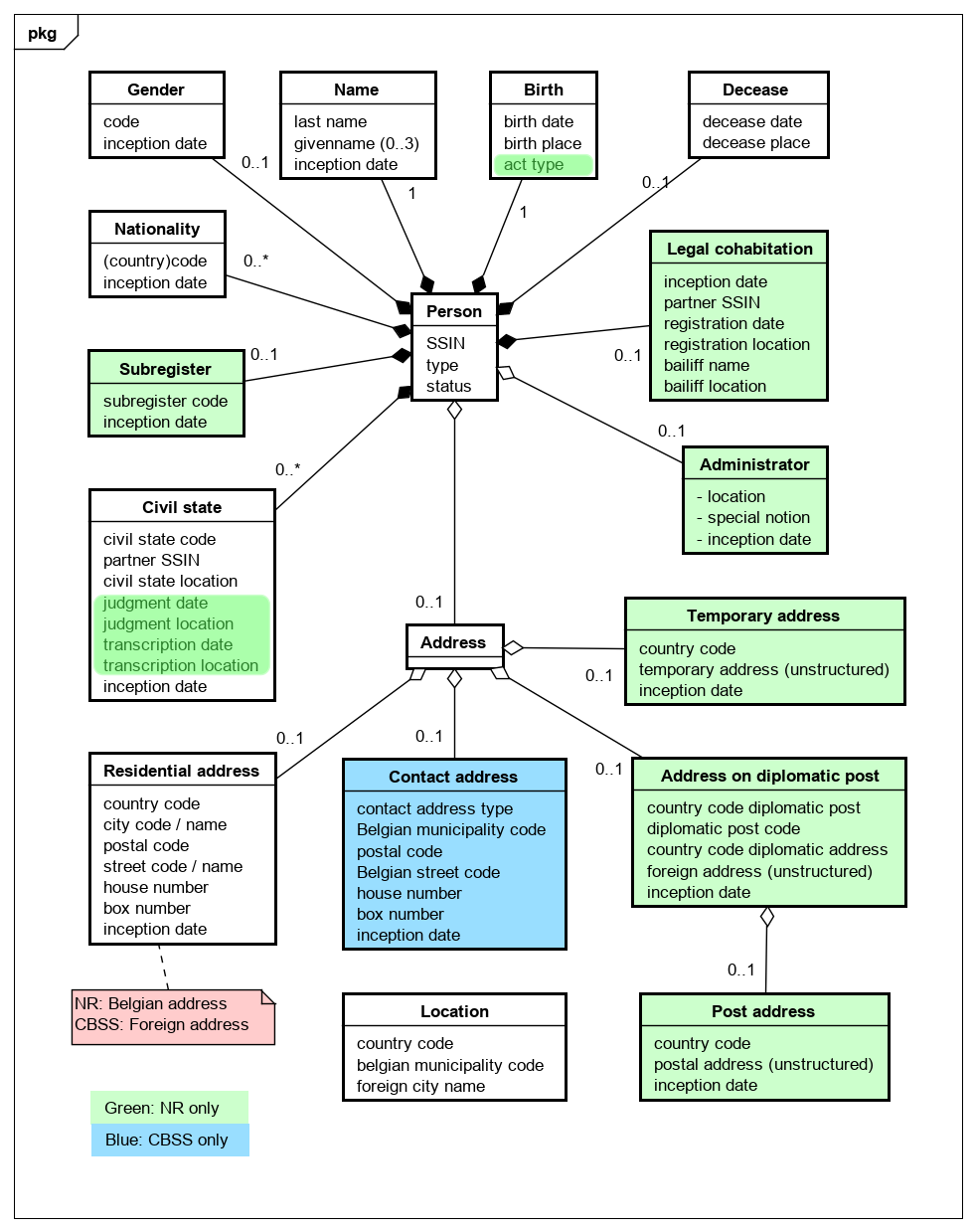 Sources authentiques données d’adresseGroupes par sourceModélisation par groupe de donnéesPour chaque champ, il est mentionné s’il est obligatoire ou non :« M » : obligatoire pour le MID« C » : obligatoire si le bloc est présent« O » : optionnelLorsqu'il y a deux valeurs séparées par un ‘/’, par exemple « M/O », la première valeur s’applique aux registres BCSS et la deuxième au registre national.Remarque : certains caractères spéciaux qui s’écrivent comme 1 seul caractère, peuvent occuper plus d'une position dans la banque de données et les programmes, par exemple “œ” of “”.NomNationalitésNaissanceLieu (Location)DécèsSexeEtats civilsAdresseAdresse de résidence en BelgiqueUne adresse de résidence en Belgique n'est possible que pour les personnes inscrites au registre national, soit au registre de la population, soit au registre de l'immigration, soit au registre d'attente.Adresse de résidence à l’étrangerLorsqu'une personne déménage à l'étranger, il/elle peut s'inscrire auprès d'un poste consulaire. La personne obtient alors une adresse de domicile étranger. Sinon, la personne est radié et son adresse étrangère peut être enregistrée dans les registres BCSS.diplomaticAddress & diplomaticPostpostAddresstemporaryAddressUne adresse provisoire en Belgique est enregistrée pour une personne qui déménage mais où le contrôle de résidence par l’agent de police n'a pas encore eu lieu. Jusqu'à ce que cette vérification soit effectuée, la personne n'est pas officiellement domiciliée à la nouvelle adresse.Une adresse provisoire à l'étranger est inscrite au registre national lorsque on déménage à l'étranger.Adresse de référencePar adresse de référence, nous entendons l'adresse soit d'une personne physique inscrite aux registres de la population du lieu où elle a établi sa résidence principale, soit d'une personne morale où, avec l'accord de cette personne physique ou morale, une personne physique dépourvue de résidence fixe est inscrite.referenceAddressDetailsAdresse de contact (en Belgique)Une adresse de contact n’est pas une adresse officielleMentions spéciales concernant des données à caractère personnelDans les registres BCSS, les mentions spéciales suivantes sont permises pour certains partenaires si certaines données sont inconnues :Naissance : Code pays = 999, Location = "INSPEC RSZ" / "INSPECT ONSS"Naissance : Code pays = 999, Location = Cimire ou Sigedis Naissance : Code pays = 999, Location = RVPONPAdresse : Code pays = 999, Street = OECI, Location = RVPONPAdresse : Code pays = 999, Street = Fiscus-Fisc, Location = RSVZ-INASTI et BirthDate = 1956-07-01Adresse: Code pays = 999, Municipality = "FOD FIN ref."Règles de validationA chaque nouvel enregistrement d'une personne, les éléments suivants sont contrôlés.La soumission est conforme au schéma.Un MID (données minimales d’identification) est présent.Pour chaque champ, les éléments suivants sont vérifiés :Présence en combinaison avec d’autres champsValeurs autorisées dans une liste de codes (p.ex. CTMS) s'il s’agit d’un champ de codeLongueur, caractères autorisés et règles complémentaires s'il s’agit d’un champ de texteA chaque mise à jour, les éléments suivants sont contrôlés :La nouvelle situation ne peut pas être identique à la situation connue dans la banque de donnéesLa perte d'informations n’est pas autoriséeLe MID (données minimales d’identification) doit toujours être respectéValidations des datesUne date complète doit être conforme à xsd:date type.Le typage est comme suit : YYYY-MM-DDDate incomplèteUne date incomplète est valable si elle se présente sous une des formes suivantes :YYYY-MM-DDYYYY-MM-00YYYY-00-00Validations des dates de prise de coursToute date de prise de cours doit répondre aux règles suivantes :Elle ne peut être antérieure à la date de naissanceElle ne peut être postérieure à la date de décèsElle ne peut être située dans le futurEn cas de modificationElle ne peut être antérieure à la date de prise de cours existante. Il n’est pas possible de mettre une date de prise de cours plus ancienne pour une situation actuelle.Si la date est identique à la date de prise de cours existante, les données doivent être différentes.Si la date de prise de cours transmise est différente (et plus récente) que la date existante, la modification sera considérée comme une nouvelle occurrence dans l'historique de ce groupe de données.Date BCSSAfin d’éviter que les anciens dossiers soient trop souvent adaptés, la date « BCSS » a été introduite. Les données dont la date de prise de cours est identique ou antérieure à la « date BCSS » ne peuvent plus être adaptées par les institutions, mais uniquement par la cellule Identification de la BCSS. étant donné que la date de prise de cours du groupe de données « naissance » est la date de naissance, il en découle qu’il n’est plus possible de créer des personnes avec une date de naissance identique ou antérieure à la date BCSS. Le lieu de naissance d'une personne existante ne peut pas non plus être modifiée lorsque la date de naissance est identique ou antérieure à la date BCSS.La date BCSS est actuellement fixée au 1/12/1926 (dernière adaptation en 2018).Validation des champs de textePour les champs qui ne contiennent pas de date ou qui ne sont pas des champs de code, il existe quatre types de validations :TEKST_BASISTEKST_MIDDELTEKST_STRIKTTEKST_CTMSDans le §5.2 il est indiqué par champ quel type de validation est applicable.Validation de base (TEKST_BASIS)Il s’agit de la validation de texte qui est principalement appliquée aux champs mixtes numériques/non-numériques (code postal étranger, numéro de maison, numéro de boîte).Caractères autorisés (voir §8):Lettres (alphabet latin)Chiffres (0-9)Signes & ' ( ) , - . et /EspaceIl n’est pas autorisé d'utiliser deux espaces consécutifs ou plusValidation moyenne (TEKST_MIDDEL)Il s’agit d'une validation de texte qui est appliquée au noms de localités étrangères et noms de rue.Les espaces au début et à la fin sont supprimés.La longueur, sans les espaces au début et à la fin, doit toujours être > 0.Caractères autorisés (voir §8) :Lettres (alphabet latin)Chiffres (0-9)Signes & ' ( ) , - . et /EspaceDoit au moins contenir une lettre (a-z, A-Z)Il n’est pas autorisé d'utiliser deux ou plusieurs espaces consécutifsValidation stricte (TEKST_STRIKT)Cette validation est appliquée aux noms et prénoms.Les espaces au début et à la fin sont supprimés.La longueur, sans les espaces au début et à la fin, doit toujours être > 0.Caractères autorisés (voir §8):Lettres (alphabet latin)Signes & ' ( ) , - . et /EspacePas de chiffresLa première lettre ne peut pas être un chiffre ou un signe, sauf un accent (‘)Il n’est pas autorisé d'utiliser deux espaces consécutifs ou plusIl n’est pas autorisé d'utiliser deux points (.) consécutifs ou plusIl n’est pas autorisé d’utiliser quatre occurrences consécutives ou plus du même caractèreValidation non-stricte (TEKST_CTMS)Cette validation est appliquée aux champs de texte liés à un champ de code. Si le champ de code est complété, celui-ci est utilisé. Sinon, une recherche est réalisée dans CTMS sur base du champ de texte.Caractères autorisés (voir §8):Lettres (alphabet latin)Chiffres (0-9)Signes & ' ( ) , - . et /EspaceSignes supplémentaires ° + : et ?Contrôle des codesTous les champs de code (p.ex. code rue, code pays, code état civil, ...) sont définis dans CTMS. Les codes qui n’existent pas dans CTMS sont refusés.Validation données d’adresse et de localitéIl est vérifié  que :Une localité fournie doit être valable à la date de prise de cours d’après BeSt ou CTMS. Idem pour les adresses de contact en Belgique.Un seul nom de localité étrangère peut être donné à la création/mise à jour. Pour une localité belge, il est permis d’en donner plusieurs.Afin d’éviter tout abus, Un nom de localité étrangère ne peut pas être égal au nom du pays, sauf pour les localités/pays suivants :AndorraDjiboutiGuatemalaKoweït / Koeweit / KuwaitLuxemburg / LuxembourgMexicoMonacoPanamaSan MarinoSingaporeCité du Vatican / Vaticaanstad / Vatican CityUne adresse ne peut avoir une commune (nom de la ville/code postal/code commune) si le code pays n’est pas présent. Idem pour les autres champs : pas de nom de rue sans commune, pas de numéro de maison sans nom de rue, pas de numéro de boîte sans numéro de maison.Si uniquement les descriptions sont données pour une adresse belge et non pas les codes, l’adresse est recherchée et validée dans BeSt et/ou CTMS.Si un code pays donné est invalide (n’existe pas ou est inactif) à la date donnée, une correction automatique est tentée suivant le tableau ci-dessous. La flèche indique la direction de remplacement, ce qui signifie que le territoire correspond (plus ou moins) au territoire du côté droit de la flèche. Les alternatives à droite sont évaluées suivant leur période de validité.Groupes de données avec plusieurs occurrencesEn ce qui concerne les groupes de données avec plusieurs occurrences actuelles (état civil et nationalité), les contrôles suivants sont effectués :Les différentes occurrences dans l’ensemble (actuel et historique) ne peuvent pas se chevaucher dans le temps (période) si elles ont trait à la même information. Une période est comprise entre la date de début et la date de fin. S’il s’agit une occurrence actuelle, la date de fin est la date actuelle du jour :Les états civils avec partnerSsin identiques ne peuvent pas se chevaucher.Les nationalités avec code identique ne peuvent pas se chevaucher.Certaines occurrences ne peuvent chevaucher aucune autre occurrence :les états civils avec le code 20 (célibataire) ou 90 (indéterminé).En cas de modification, la série d’occurrences communiquée doit toujours être compatible avec la série complète existante d'occurrences (actuelles et historique) :Toute occurrence actuelle préalablement connue doit (sauf en cas d’extinction automatique) :soit être mentionnée de manière inchangéesoit être pourvue d'une date de finsoit ne plus être mentionnée et corrigée par une (série d’)occurrence(s) avec la même date de prise de cours.Toute occurrence avec une date de fin dans la série communiquée doit correspondre à une occurrence actuelle préalablement connue.Toute occurrence sans date de fin dans la série communiquée ne peut  chevaucher une occurrence de la série complète d’occurrences si les données sont identiques.Création et mise à jourApprobation des adaptations dans les registres BCSSProposition de mise à jourLes partenaires peuvent mettre à jour des données à caractère personnel dans les registres BCSS au moyen du service CbssPersonService.updatePerson. Toutes les adaptations ne sont pas automatiquement effectuées. Certaines adaptations doivent d’abord être approuvées par la Cellule Identification de la BCSS. C’est le cas si les données existants one une niveau de fiabilité et le nouveau document doit être vérifié.La mise à jour s’effectue par groupe de données, il est donc possible que certaines données soient adaptées tandis que d’autres requièrent une approbation.Propositions de remplacementLorsque les partenaires constatent que plusieurs NISS sont en cours pour la même personne, ils peuvent le signaler au moyen du service CbssPersonService.replaceSsin. Les propositions qui sont transmises via ce service sont toutes vérifiées par la Cellule Identification, qui approuvera ou refusera ensuite la proposition. Le remplacement ne sera jamais traité automatiquement. Les propositions de remplacement de NISS A par NISS B où le NISS A possède une carte d’assurance sociale (carte ISI+) seront en général inversées, c’est-à-dire que le NISS B sera remplacé par le NISS A.Notificationsà l’instar des modifications dans le Registre national, pour toutes les adaptations dans les registres BCSS, des notifications sont envoyées aux partenaires abonnés à ce service. Si le soumissionnaire de l’adaptation est abonné à la notification, il recevra également une notification, même si c’est lui qui a proposé l’adaptation.Contrôles des documents et niveaux de vérificationPour les créations et adaptations sur base d’un document, les contrôles suivants doivent être faits :Utilité (qualité, intégrité, type, validité)Contrôles de la personneRessmblance physique (contrôle photo, si présent)Possession (du document)Exactitude (MRZ, Link Register, identité)Conformité (PRADO)Fiabilité: contrôle de validité externe (Checkdoc/Greenlist)Les deux derniers étapes sont exécutées uniquement pour les documents primaires (passeport, carte d’identité, voir plus loin).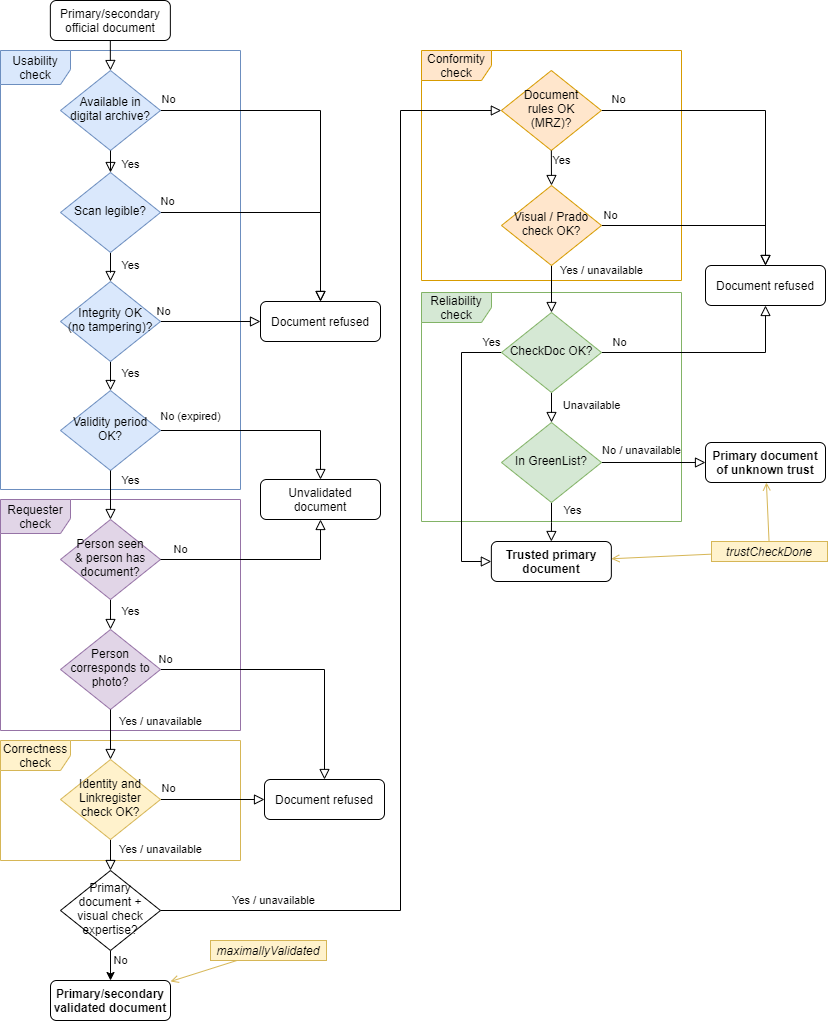 Sur base des contrôles exécutés, le type de document et le partenaire, le niveau de vérification sera déterminé.Série de caractères autorisésPrésentationTous les messages sont échangés en UTF-8. A cet effet, les messages SOAP débuteront toujours par une mention explicite de l’encodage :La spécification de l’encodage est importante étant donné qu’elle permet aux programmes de savoir de quelle façon les fichiers doivent être ouverts. En effet, l’enregistrement des fichiers varie selon l’encodage.Exemple d’encodage et escapingLes exemples suivants montrent comment la BCSS transmet les caractères spéciaux.Remarque : la mention avec encodage ISO-8859-1 sert uniquement de comparaison avec UTF-8, mais la BCSS ne l’utilisera pas dans ses communications.Blocs Unicode autorisésLes blocs suivants du standard Unicode sont soutenus :(*) : « Combining Diacritical Marks » sont les signes diacritiques qui sont ajoutés à une lettre. Ils ne sont pas autorisés dans les registres BCSS. Toutefois, ils ne sont pas refusés dans la soumission (création, mise à jour) :Nous essayons d'abord de les convertir vers la forme composée normalisée (p.ex. “A +   ̊”  Å ), voir §8.3Si ce n’est pas possible, nous supprimons le signe diacritique et ne gardons que la lettre (p.ex. “G +   ̊”  G)Dans les registres BCSS, toutes les lettres des blocs indiqués sont en principe soutenues. Les signes de ponctuation ne sont pas soutenus, sauf quelques exceptions. Voir ci-après pour plus de détails.Dans le registre national, tous les caractères des blocs précités peuvent en principe apparaître. En pratique, ils ont également une série de caractères utilisés, voir ci-après. Cette série est régulièrement élargie, il est donc préférable de tenir compte du bloc complet.Normalisation UnicodeL’encodage pour les champs de texte en Unicode est d’abord normalisé selon la forme normalisée NFKC. Ensuite, les « marks », les signes diacritiques, sont supprimés. Lors du processus de normalisation, il se peut qu'un texte devienne plus long, par exemple « IJ » (écrit comme 1 caractère) devient « IJ » (I et J). Le résultat final après normalisation ne peut pas excéder la longueur maximale pour le champ en question dans la banque de données.Les réponses du registre national sont toujours normalisées vers la forme NFC normalisée.Conversion des signes d’élisionTant dans le registre national que dans l’encodage nous retrouvons parfois les caractères «  ` » et « ´ ». Ceux-ci sont utilisés comme signe d’élision, par exemple dans le nom « D’Hondt ». Etant donné qu'il n’y a aucune différence de sens entre les divers signes d’élision, ceux-ci sont convertis en signe d’élision standard “ ' ”. Le signe “ ’ “ (“right single quotation mark”) fait partie du Unicode codepage “General punctuation” et n’est pas autorisé.Détail par blocCi-après figure la liste des caractères autorisés dans les registres BCSS et le registre national.Les caractères en rouge ne sont pas autorisés.Il est possible qu’un caractère soit autorisé dans le registre national, celui-ci est alors indiqué en vert.Les caractères en jaune clair ne sont pas autorisés comme premier caractère dans la validation TEKST_STRIKT, p.ex. dans les noms.Les chiffres en bleu clair ne sont pas autorisés dans TEKST_STRIKTLes caractères en bleu sont uniquement autorisés dans la validation non-stricte TEKST_CTMSCaractères autorisés Registre NationalVoir document ci-joint.Registre RAD et RANRadiationLes personnes avec un numéro de registre national peuvent être radiées du registre national. Cela arrive par exemple lorsqu’une personne ne réside plus en Belgique mais ne s’est pas inscrite auprès d'un poste diplomatique à l’étranger. A ce moment, la commune qui gère le dossier peut indiquer qu’elle n’assure plus la gestion (parce que la personne n’habite plus dans la commune) et qu’elle supprime ou « radie » le dossier.Logique de décisionLa radiation d’une personne est possible dans les cas suivants :Pour les enregistrements de personnes étrangères dans le registre national (TI210)Pour toute mutation des données d’adresse du registre national (TI001, TI020, TI022, TI023Dans ces cas, les données à caractère personnel sont consultées et il est décidé si la personne est radiée ou non conformément au tableau de décision ci-après.Ci-après les différents « codes de radiation » dans le TI001:La liste complète et les codes INS spéciaux correspondants figurent dans CTMS.Lorsqu’une personne est radiée selon la logique précitée, ses données sont reprises dans le « registre des radiés » ou registre RAD.RAN-in/outLorsque le dossier d'une personne est annulé dans le registre national, la BCSS en est avertie. Les données de la personne sont alors reprises dans le registre RAN. En effet, il se peut que la personne ait constitué des droits dans la sécurité sociale. Pour garantir l’unicité du numéro, un numéro Bis n’est pas créé, mais le numéro est maintenu dans le secteur de la sécurité sociale.Enregistrement dans registre RAD/RANLors d’un RAD-in et RAN-in, les données à caractère personnel seront reprises dans les registres BCSS, avec les contraintes suivantes : Seules les données qui sont gérées dans les registres BCSS sont reprises. La composition du ménage et la cohabitation légale ne sont par exemple pas reprises. Les dates de prise de cours des groupes de données distincts sont également reprises.Seuls les 3 premiers prénoms sont repris.L’adresse n’est pas automatiquement reprise. Seul le code pays du gestionnaire est repris, s'il est présent. En l’absence, le code pays ‘999’ (indéterminé) est utilisé.Pour la donnée « adresse de contact », aucune donnée du registre national n’est reprise. Si elle existait déjà suite à une première radiation ou annulation, cette donnée sera à nouveau disponible.Les données d'une première radiation sont clôturées ou subsistent si elles restent inchangées.Traitement adresses provisoires à l’étrangerDans certains cas, une commune ajoute une adresse provisoire à l’étranger à un dossier (TI108 auprès du registre national). Cette donnée d’adresse n’est pas structurée et ne peut donc pas être reprise automatiquement dans les registres BCSS en cas de radiation. La Cellule Identification de la BCSS peut traiter ces données pour les personnes radiées et les introduire en format structuré dans les registres BCSS.Synchronisation entre registres BCSS et registre nationalLorsqu’une donnée est mise à jour dans le registre national pour une personne figurant dans le registre RAD, la Cellule Identification de la BCSS recevra cette modification (mise à jour RAD), l’approuvera et l'introduira dans les registres BCSS.A l’inverse, lorsque la BCSS effectue des modifications à un dossier radié sur la base d’un document légal, ce document sera transmis par la voie électronique au registre national, qui le transmettra à son tour à la commune qui gérait le dossier en dernier lieu avant la radiation. Voir aussi [5][1].NotificationsLors d'une radiation ou déradiation, des notifications sont envoyées. Lorsque les notifications contiennent les données actuelles de la personne, ce seront les données du nouveau registre.Historique combinéIl est important de noter que les deux sont authentiques en ce qui concerne l’historique. Les deux sources peuvent ajouter des informations dans leur registre pour une période pendant laquelle le dossier n’était pas géré par cette source.Lors de la consultation de l’historique de données à caractère personnel, la BCSS combinera les données des deux sources. Les informations des deux sources sont nécessaires :L’information du registre actuel ne suffit pas. Par exemple, un NISS a été radié, mais est à nouveau repris dans le registre national. Il se peut en effet qu’un droit (p.ex. une prestation de pension) ait été accordé par une institution sur la base de l'information dans le registre RAD pendant la radiation. Cette information doit apparaître lors de la recherche dans l'historique, du moins pour l’institution qui s’est basée sur les données.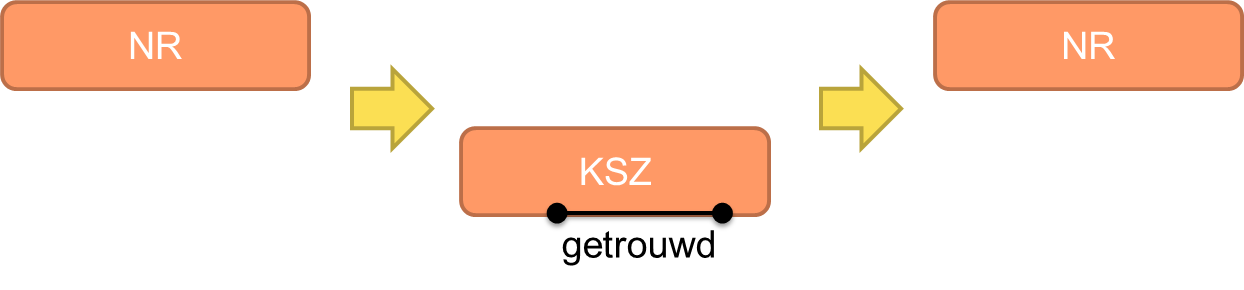 L'information du registre qui assure la gestion à ce moment est insuffisante. Prenons le même exemple. Il est possible que le registre national ajoute ultérieurement une situation à l’historique. Celle-ci doit aussi être visible pour les institutions.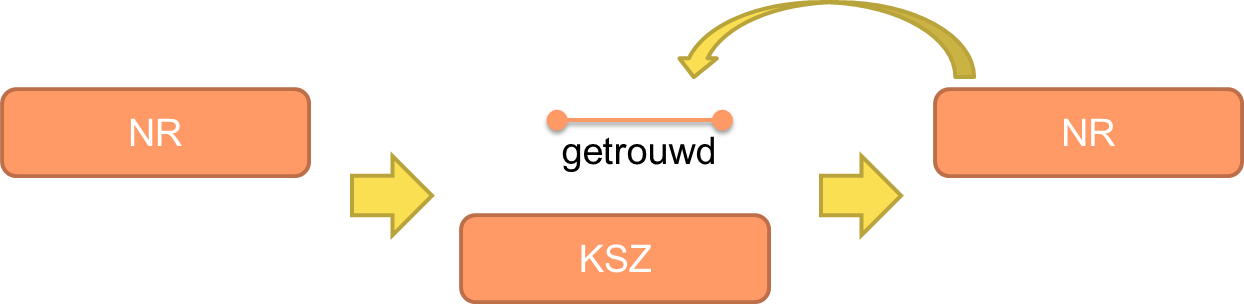 Le choix d'un historique qui combine les situations des deux registres a pour conséquence que la réponse de la consultation est susceptible de contenir des informations contradictoires. Une source peut en effet reprendre des informations de l’autre source, mais les modifier par la suite, par exemple modifier la date de début, ajouter une date de fin ou modifier le conjoint (pour un état civil).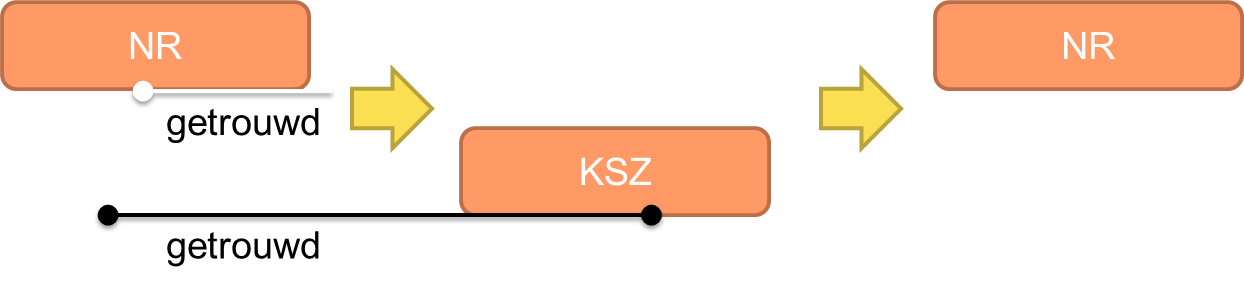 Pas de clôture automatiqueLorsqu’une personne change de registre, ses données ne sont pas automatiquement clôturées dans le registre précédent.En effet, il n’y pas de document prouvant la fin de validité des données.Lorsque la personne change à nouveau de registre, il se peut que la période de validité de certaines données soit à nouveau prolongée.Si la période était clôturée mais que les données étaient reprises par l’autre registre, il semblerait qu'il est question de deux périodes/occurrences distinctes.Exemple : une personne est connue dans le registre national comme mariée depuis 2000. En 2005, la personne est radiée. Les registres BCSS reprennent les données. Les registres BCSS enregistrent un divorce en 2010 et transmettent cette donnée au registre national. La donnée n’est toutefois pas reprise par la commune dans le registre national, même lorsque la personne s'inscrit à nouveau dans une commune en 2013. La donnée « marié depuis 2000 » reste donc valable dans le registre national.Cela a des conséquences :En raison du fait qu’une situation n’est pas clôturée dans un registre, il se peut que l’historique contienne deux situations avec une période ouverte. Les deux situations semblent  « actuelles », mais lorsqu’on consulte la situation actuelle de la personne, on obtient uniquement la situation d’un seul registre. Pour une interprétation correcte, nous indiquons dans l’historique le registre actuel de la personne.Si on conservait une sorte d’historique sur la base des mouvements qui ont eu lieu (par exemple sur la base des mutations de la situation actuelle), celui-ci ne correspondrait pas toujours à l’historique de consultation pour une personne ayant des radiations/déradiations dans l’historique. L'historique reconstruit ne tient en effet pas compte des données qui ont été ajoutées par la suite à l’historique.Date de radiation/annulationSi l'on souhaite connaître la date de radiation ou d’annulation, il faut prendre en compte la date de prise de cours des groupes d'information en question du registre national. La date de début dans le registre RAD et le registre RAN est la date à laquelle le dossier a été repris dans les registres BCSS. Il s’agit de la date à laquelle la BCSS a reçu la notification de la modification. Avant cette date, le dossier n’était pas géré par la BCSS. Cette date ne correspond toutefois pas à la date de prise de cours de la radiation/annulation.Présentation données du registre nationalLes résultats du registre national, tant pour la recherche à partir du NISS que pour la recherche phonétique, subissent certaines transformations. Ces transformations ont lieu parce que les formats des données du registre national ne correspondent pas au format des services de la BCSS.Détermination des prénomsLe registre national nous fournit tous les prénoms d'une personne (maximum 15) dans des champs séparés. a BCSS ne donne que les trois premiers prénoms (dans des champs séparés).Date de prise de cours de l’état civilLe registre national connaît trois dates différentes pour la donnée « état civil » (TI120) :la date de prise de cours de la donnée (“inception date”)la date du jugement (“judgement date”)la date de transcription du jugement (“transcription date”)Dans PersonServiceV3 et PersonInfoGroupServiceV1 (contrats avant 2018) seul un champ de date était présent, à savoir la date de prise de cours.  Lorsque la date de transcription du jugement était présente dans la réponse du registre national, la date de prise de cours était écrasée par la date de transcription.Dans les contrats basés sur PersonV4 (PersonServiceV4, PersonInfoGroupServiceV2, …), ce n’est plus le cas et les trois dates sont communiquées. Mais si la date de transcription est présent, cette date doit être utilisé comme date de validité pour l’état civil, suivant l’article 1304 du Code Judiciaire :Le jugement ou l'arrêt qui prononce le divorce ne produit d'effets à l'égard des tiers qu'à compter du jour de la mention à l'acte de mariage ou de l'établissement de l'acte de divorce. En cas de décès d'un des époux, avant la mention à l'acte de mariage ou de l'établissement de l'acte de divorce mais après que la décision le prononçant a acquis force de chose jugée, les époux sont considérés comme divorcés, à l'égard des tiers, sous la condition suspensive de la mention à l'acte de mariage ou de l'établissement de l'acte de divorce.   Toutefois, à l'égard des biens des époux, la décision prend effet à partir du dépôt de la requête.   En ce qui concerne les effets personnels du divorce entre époux, ils se produisent au jour où la décision acquiert force de chose jugée.Une même logique peut être appliqué pour le lieu (de transcription).Calcul date de naissanceSi le résultat de la recherche concerne un numéro de registre national, la date de naissance de la personne est toujours déterminée sur la base des six premiers chiffres du numéro de registre national. Ce n’est que si cette date n’est pas une date valide, par exemple si la date n’est pas connue ou s’il est fait usage d'un mécanisme de comptage dans le numéro, que la date de naissance est extraite du registre national (TI 101).S’il s’agit également d’une « date incomplète » invalide (il se peut que ce champ soit repris du NISS, p.ex. “1980-00-01” ce qui est une « date incomplète » invalide), une date incomplète est calculée à partir du NISS (p.ex. 19800001xxxxx devient “1980-00-00”, ce qui est une « date incomplète » valide).Conversion dates incomplètesCertains groupes de données, tels les données relatives au nom, à l’état civil ou à la nationalité, peuvent avoir une date de prise de cours égale à la date de naissance. Si le résultat de la recherche concerne un numéro de registre national et que la date de naissance est une date incomplète, le service transformera les « 0 » en « 1 » pour obtenir une date valide. Par exemple, si une personne a pour date de naissance incomplète “1980-05-00” et une date de prise de cours identique pour la nationalité, le service donnera “1980-05-01” comme date de prise de cours de la nationalité.DescriptionsPour les champs de codes, la description est recherchée dans le système CTMS de la BCSS et ajoutée dans les langues connues. Si le code n’est pas retrouvé, la description (unilingue) en provenance du registre national est utilisée sans attribut linguistique.Série de caractèresLa liste des caractères utilisés/autorisés dans les registres BCSS et le registre national figure dans le document « Valeurs autorisées ». Certains caractères spéciaux du registre national seront filtrés.Adresses fictivesIl se peut qu’une personne dans le registre national ait une adresse « vide » pour le lieu de résidence principale, c'est-à-dire une adresse avec code postal 0 et éventuellement un code rue 0 ou 9999. Ceci peut apparaître dans les cas suivants :la personne a un code de sous-registre 9 (« registre d’attente - mariage ou cohabitation légale »), un code de sous-registre 9 en combinaison avec une adresse fictive est un indice de mariage fictif.le gestionnaire des données à caractère personnel est l’Office des étrangers.Etant donné qu’il s’agit d’une adresse fictive, la BCSS filtrera cette adresse. Une indication est fournie qu’une adresse fictive a été filtrée.Sous-registreA partir du 2/10/2017, le code du sous-registre sera uniquement complété s’il est explicitement mentionné dans le registre national. Par défaut, ce n’est pas le cas pour les personnes inscrites aux registres de la population à la naissance.Détection d’anomaliesIl se peut que la situation dans le registre national contienne des données qui sont inconsistantes, impossibles ou qui ne pourraient pas apparaître selon les instructions du registre national. Toutefois, ces instructions sont simplement un guide pour les communes lorsqu’elles remplissent les données.La BCSS tâche de détecter ces anomalies et de les signaler dans la réponse. Lorsqu’une donnée dans le registre national n’est pas conforme à la structure attendue et qu’elle ne peut être présentée de manière correcte, la donnée sera filtrée. Un avertissement indiquera que la donnée a été filtrée.Données historiquesFiltrage de suppressions registre nationalL’historique du registre national contient parfois des occurrences supprimées. Ces situations n’auraient en fait pas dû exister. Etant donné que ces occurrences compliquent l’interprétation de l’historique, ces occurrences ne sont pas transmises par le service mais elles sont filtrées de l’historique.Actuellement, ceci est uniquement possible pour les groupes « gestionnaire » et « état civil ».Clôture cohabitation légaleDans le registre national le début et la fin de la cohabitation légale sont enregistrés comme deux lignes séparées dans le TI 123. Le service fusionnera les deux lignes en une seule occurrence avec une date de début et une date de fin. Les consultations sur date après la cessation de la cohabitation légale ne donneront aucun résultat (et ne donneront donc pas une situation avec le code « cessé »).Logique combinatoire pour l’adresseSur la base des données que le Registre national nous fournit dans les différents TI, un historique de l’adresse est construit comme suit :Dans un premier temps, on prend l’ensemble des adresses (historique + situation actuelle) et trions les adresses belges et étrangères Si la date de prise de cours de deux adresses successives (du même type) est identique, l’ordre initial est maintenu (cela peut arriver par exemple en cas de renumérotation de la rue, le registre national prend alors la même date de prise de cours pour l’ancienne et la nouvelle adresse)Ensuite, ces adresses sont combinées avec l’historique du gestionnaireNous déterminons la date de début et la date de fin sur la base de la combinaison du gestionnaire et de l’adresseLorsqu’il y a plusieurs gestionnaires pour la période d’1 adresse, nous dupliquons l’adresse. Ceci est le cas lors d’un retour de l’étranger ou lors de la fusion de communesS’il existe plusieurs occurrences de l’adresse postale, le bloc adresse est aussi dupliquéNous déterminons le code INS et le nom de la commune pour toute adresse sur la base du code INS du gestionnaire pour la date de prise de cours indiquée. Nous réalisons à cet effet une recherche sur la date dans le CTMSEn cas d’inadéquation entre le code INS FileOwner et le code postal du LegalMainAddress, nous donnons un avertissement et ne remplissons pas le nom de la commune. Il est possible de contacter la cellule identification avec cet avertissement et leur demander d’opérer une rectification dans le registre national. Ceci est uniquement réalisé pour l’adresse actuelle puisque le CTMS ne comprend pas d’historique des combinaisons code postal – code INS.Si la date de fin de l’adresse de résidence est plus récente que celle du gestionnaire ou si l’adresse de résidence n’a pas de date de fin, la date de fin du dernier gestionnaire belge correspondant est recherchée et reprise dans l’adresse de résidence.L’adresse temporaire est uniquement ajoutée à l’occurrence actuelle.S’il n’y a pas d’adresse de résidence actuelle, une nouvelle occurrence actuelle est créée avec uniquement l’adresse temporaireExemplePrenons l’exemple fictif de Peter Peters. L’historique de l’adresse de cette personne est comme suit :La date de prise de cours de sa première commune de gestion est le 1/1/1910Au 1/1/1920 il a sa première adresse à Asstraat 5 à DeelgemLe 1/1/1930, il y a une fusion dans sa commune : il y a un nouveau gestionnaire (« Niegem »), mais pas de nouvelle adresse.Le 1/1/1940 il y a une renumérotation et son adresse est modifiée en Asstraat 13. La date de prise de cours de la renumérotation dans le registre national est cependant identique à la date de prise de cours de l’adresse initiale (1/1/1920)Le 1/1/1950 Peter déménage à l’étranger et en fait déclaration auprès d’un poste diplomatique.Le 1/1/1960 Peter est radié (« radié d’office »)Le 1/1/1970 Peter redéménage en Belgique, à son ancienne adresse (Asstraat 13 à Niegem). Il n’y a donc pas de nouvelle occurrence d’adresse.Le 1/1/1980 il déménage au sein de la même commune vers Bosstraat 2 (à Niegem). Il y vit jusqu’à sa mort.Peter décède à son domicile le 1/1/1990.Le résultat est comme suit :Ensuite, cet historique est combiné à l’historique dans les registres BCSS pour les personnes qui sont radiées ou qui l’ont été.Annexe : codes businessCette paragraphe donne les valeurs possibles pour certains champs de type « énumération ».Titre de noblesseEtat civilType d’adresse de contactType d’acte de naissanceSubregister (type de registre au Registre National)Position dans le ménageCohousingCessation de la cohabitation légaleSituations adresse de référenceFormats permis des codes postauxVersionDateDescriptionAuteur(s):2.129/01/2019Contrôle interne + ajout flow chart RAD-in/outSources authentiques données d’adresseAjout logique combinatoire pour l’adresseBCSS2.1.122/02/2019Ajout sous-registre 10 pour radiationBCSS2.201/04/2019Ajout listes de codes adresse de contact et état civilBCSS2.309/04/2019Ajoute note compteur ‘000’ pour le jourBCSS2.3.101/07/2019Ajouter paragraphe « codes business »BCSS2.3.210/07/2019Modification de la description du code 4 des types d’adresses de contact (voir 11.3)BCSS2.417/07/2019Précisions quant à l’historique dans le registre nationalBCSS2.4.118/12/2019Note changement de sexeBCSS2.4.208/04/2020Clarifications adresseBCSS2.516/04/2020Directives remplacements et annulationsBCSS2.5.114/05/2020Précision quant à localisation à l’étrangerBCSS2.612/06/2020Conseils pour développer un formulaire webBCSS2.701/07/2020Interprétation date de validité pour l’état civilBCSS2.813/08/2020Correction des champs d'adresse de contactBCSS2.8.102/09/2020Ajout du tableau au conseils pour un formulaire webBCSS2.8.217/09/2020Correction longueur nom dans modélisationBCSS2.923/09/2020Déplacer conseils pour la creation/mise à jour au TSS CbssPersonServiceBCSS2.1024/11/2020Mise à jour liste de caractères autorisés Registre NationalBCSS2.1101/12/2020Précisions numéros fictifsBCSS2.1204/02/2021Mettre à jour modèle de donnéesBCSS2.1312/05/2021Ajout code type d’acte de naissance 20Ajout codes de cessation de la cohabitation légaleBCSS2.1414/06/2021Ajout codes « subregister » 11 et 12BCSS2.1527/09/2021Ajout position famille code 24BCSS2.1624/11/2021Correction MID avec lieu de naissance étrangerBCSS2.1715/03/2022Ajout code logement (« cohousing ») 6BCSS2.1830/08/2022Ajout l’adresse de référenceBCSS3.020/09/2022Ajout calcul niveau de vérificationAjout codes situation de l’adresse de référenceBCSS3.129/11/2022Adapter la description de le calcul de numéro bisBCSS3.211/01/2023Ajout des corrections automatiques des codes de paysBCSS3.326/01/2023Ajout des format des codes postaux permisBCSS3.403/04/2023Ajout de directives pour gérer les remplacements et leurs annulationsBCSSDocumentAuteur(s):Registres BCSSBCSSManuel registre national et registres BCSSBCSSInstructions générales concernant la tenue des registres de la populationRNDocuments PID Register webservicesBCSSDocuments TSS Register webservicesBCSSCirculaire 19/09/2006 relative à la synchronisation entre le registre national et la BCSS RNRévisionDestinataire(s)Date1.0RegistreGestionnaireStructure NISSRegistre nationalSPF IntérieurNuméro de registre nationalRegistre des radiés(registre RAD)Banque Carrefour de la sécurité socialeNuméro de registre nationalRegistre BisBanque Carrefour de la sécurité socialeNuméro BisRegistre RANBanque Carrefour de la sécurité socialeNuméro de registre national“MID adresse”“MID adresse”“MID naissance”MID 1aMID 1bMID 2Année de naissanceNom de familleAnnée de naissanceNom de familleAnnée de naissanceNom de familleAdresse de contact en BelgiqueCommune Code postalRueAdresse de séjour à l’étrangerPaysCommuneRueDate de naissance (complète)Lieu de naissance (commune belge ou code pays + lieu à l’étranger)SexeDonnée Source authentiqueGestionnaire(s)Codes pays (“codes INS”)StatbelSPF Affaires étrangèresCodes communes (“codes INS”)Statbel (REFNIS)SPF économie Codes ruesRegistre nationalCommunes (à demander au Registre national)ID BeSt RégionsCommunes Adresses personnelles (et autres données)Registre nationalCommunes Adresses personnelles (et autres données)Registres BCSSActeurs sociauxGroupe de donnéesRegistre nationalBCSS BISNomOuiOuiNationalitésOuiOuiNaissanceOuiOuiDécèsOuiOuiSexeOuiOuiÉtats civilsOuiOuiAdresseOuiOuiAdresse de contactNonOuiGestionnaireOuiNonSous-registreOuiNonCohabitation légaleOuiNonComposition du ménage / chef de familleOuiNonChampPosition dans le schémaValidationsValidationsValidationsChampPosition dans le schémaOccLong.Type validationNomname/nameM1..128TEKST_STRIKTPremier prénomname/givenName[@sequence=’1’]O1..48TEKST_STRIKT + première lettre uniquement majuscule (de catégorie Unicode [Lu] )Deuxième prénomname/givenName[@sequence=’2’]O1..48TEKST_STRIKTTroisième prénomname/givenName[@sequence=’3’]O1..48TEKST_STRIKTDate de prise de coursname/inceptionDateM10DateChampPosition dans le schémaValidationsValidationsValidationsChampPosition dans le schémaOccLong.Type validationCode nationaliténationalities/nationality/nationalityCodeC1..3Présent dans CTMSDescriptionnationalities/nationality/nationalityDescription  (3 talen)O1..100TEKST_CTMSDate de prise de coursnationalities/nationality/inceptionDateC10DateChampPosition dans le schémaValidationsValidationsValidationsChampPosition dans le schémaOccLong.Type validationDate de naissancebirth/birthDateM10Date incomplèteLieu de naissancebirth/birthPlace/…OVoir §5.4.3.1Code type d’acte de naissancebirth/actType/actTypeCodeO1..2Présent dans CTMS / liste de §11.4Type d’acte de naissancebirth/actType/actTypeDescriptionO0..100-VeldPlaats in schemaValidatiesValidatiesValidatiesVeldPlaats in schemaOccLengteType validatiePays du lieucountryCodeO1..3Présent dans CTMSCode pays en format ISO 3166countryIsoCodeO2-LandcountryName (3 langues)O0..100-Code lieu belgecityCodeO1..5Présent dans CTMSLieucityName (3 langues)O0..100TEKST_MIDDELChampPosition dans le schémaValidationsValidationsValidationsChampPosition dans le schémaOccLong.Type validationDate de décèsdecease/deceaseDateC10Date incomplèteLieu de décèsdecease/deceasePlace/…OVoir §5.4.3.1ChampPosition dans le schémaValidationsValidationsValidationsChampPosition dans le schémaOccLong.Type validationSexegender/genderCodeC1« M » ou « F »Date de prise de coursgender/inceptionDateC/-10DateChampPosition dans le schémaValidationsValidationsValidationsChampPosition dans le schémaOccLong.Type validationCode état civilcivilStates/civilState/civilStateCodeC2Présent dans CTMS / liste §11.2 Description état civilcivilStates/civilState/civilStateDescriptionO0..100TEKST_CTMSNISS du partenairecivilStates/civilState/partnerSsinO11NISS actifNuméro fictif du partenairecivilStates/civilState/partner/partnerFictionalIdentificationNumberO11-Nom partenairecivilStates/civilState/partner/lastNameO1..128-Premier prénom partenairecivilStates/civilState/partner/givenName[@sequence=’1’]O1..48TEKST_STRIKTDeuxième prénom partenairecivilStates/civilState/partner/givenName[@sequence=’2’]O1..48TEKST_STRIKTTroisième prénom partenairecivilStates/civilState/partner/givenName[@sequence=’3’]O1..48TEKST_STRIKTLieu d’état civilcivilStates/civilState/location /…OVoir §5.4.3.1Date de jugementcivilStates/judgment/judgmentDateO10DateLieu de jugementcivilStates/judgment/judgmentLocationOVoir §5.4.3.1Date de transcriptioncivilStates/transcription /transcriptionDateO10DateLieu de transcriptioncivilStates/transcription /transcriptionLocationOVoir §5.4.3.1Date de prise de courscivilStates/civilState/inceptionDateO10DateChampPosition dans le schémaValidationsValidationsValidationsChampPosition dans le schémaOccLong.Type validationCode pays lieu de résidenceaddress/residentialAddress/countryCodeC1..3‘150’Code pays lieu en format ISO 3166address/residentialAddress /countryIsoCodeO2‘BE’Code communeaddress/residentialAddress/cityCodeO1..5Présent dans CTMSVille/communeaddress/residentialAddress/cityNameO0..100TEKST_CTMSCode postaladdress/residentialAddress/postalCodeO1..15Contrôle structurel par pays (dans CTMS)Code rueaddress/residentialAddress/streetCodeO1..4Présent dans CTMSNom de la rueaddress/residentialAddress/streetNameO0..100TEKST_CTMSNuméro de maisonaddress/residentialAddress/houseNumberO1..10TEKST_BASIS + commence par chiffreNuméro de boîteaddress/residentialAddress/boxNumberO1..10TEKST_BASISDate de prise de coursaddress/residentialAddress/inceptionDateC10DateChampPosition dans le schémaValidationsValidationsValidationsChampPosition dans le schémaOccLong.Type validationCode pays lieu de résidenceaddress/residentialAddress/countryCodeC1..3Présent dans CTMSCode pays lieu en format ISO 3166address/residentialAddress /countryIsoCodeO2-Pays de résidenceaddress/residentialAddress/countryNameO0..100TEKST_MIDDELCode communeaddress/residentialAddress/cityCode-1..5-Communeaddress/residentialAddress/cityNameO0..100TEKST_MIDDELCode postaladdress/residentialAddress/postalCodeO1..15Contrôle structurel par pays (dans CTMS)Code rueaddress/residentialAddress/streetCode-1..4-Nom de la rueaddress/residentialAddress/streetNameO0..100TEKST_MIDDELNuméro de maisonaddress/residentialAddress/houseNumberO1..10TEKST_BASIS + commence par chiffreNuméro de boîteaddress/residentialAddress/boxNumberO1..10TEKST_BASISDate de prise de coursaddress/residentialAddress/inceptionDateC10DateChampPosition dans le schémaValidationsValidationsValidationsChampPosition dans le schémaOccLong.Type validationCode pays poste diplomatiqueaddress/diplomaticPost/countryCodeC1..3Présent dans CTMSCode pays en format ISO 3166address/diplomaticPost/countryIsoCodeO2-Pays poste diplomatiqueaddress/diplomaticPost/countryNameO0..100-Code poste diplomatiqueaddress/diplomaticPost /diplomaticPostCodeC1..4Présent dans CTMSCode pays adresse diplomatiqueaddress/diplomaticAddress/countryCodeC1..3Présent dans CTMSCode pays en format ISO 3166address/diplomaticAddress /countryIsoCodeO2-Pays adresse diplomatiqueaddress/diplomaticAddress/countryNameO0..100-Adresse à l’étrangeraddress/diplomaticAddress/addressO0..100-Date de prise de coursaddress/diplomaticAddress/inceptionDateC10DateChampPosition dans le schémaValidationsValidationsValidationsChampPosition dans le schémaOccLong.Type validationCode pays adresse postaleaddress/postAddress/countryCodeC1..3Présent dans CTMSCode pays en format ISO 3166address/postAddress/countryIsoCodeO2-Pays adresse postaleaddress/postAddress/countryNameO0..100-Adresse postaleaddress/postAddress/addressO0..100-Date de prise de coursaddress/postAddress/inceptionDateC10DateVeldPlaats in schemaValidatiesValidatiesValidatiesVeldPlaats in schemaOccLengteType validatieLandcode voorlopig adresaddress/temporaryAddress/countryCodeC1..3Aanwezig in CTMSCode pays en format ISO 3166address/temporaryAddress /countryIsoCodeO2-Land voorlopig adresaddress/temporaryAddress/countryNameO0..100-Voorlopig adresaddress/temporaryAddress/addressO0..100-Aanvangsdatumaddress/temporaryAddress/inceptionDateC10DatumChampPosition dans le schémaValidationsValidationsValidationsChampPosition dans le schémaOccLong.Type validationCode pays lieu de résidenceaddress/referenceAddress/countryCodeC1..3‘150’Code pays lieu en format ISO 3166address/referenceAddress /countryIsoCodeO2‘BE’Pays de résidenceaddress/referenceAddress/countryNameO0..100TEKST_CTMSCode communeaddress/referenceAddress/cityCodeO1..5Présent dans CTMSVille/communeaddress/referenceAddress /cityNameO0..100TEKST_CTMSCode postaladdress/referenceAddress /postalCodeO1..15Contrôle structurel par pays (dans CTMS)Code rueaddress/referenceAddress /streetCodeO1..4Présent dans CTMSNom de la rueaddress/referenceAddress /streetNameO0..100TEKST_CTMSNuméro de maisonaddress/referenceAddress /houseNumberC1..10TEKST_BASIS + commence par chiffreNuméro de boîteaddress/referenceAddress /boxNumberO1..10TEKST_BASISDétailsAddress/referenceAddress/detailsO-Address/referencAddress/referencAddressDetailsTypeDate de prise de coursaddress/ referenceAddress /inceptionDateC10DateDate d’ expirationaddress/ referenceAddress /expiryDateC10DateVeldVeldPlaats in schemaValidatiesValidatiesValidatiesVeldVeldPlaats in schemaOccLengteType validatieCode situationCode situationaddress/referenceAddress/referenceAddressDetails/situationCodeM0..99ReferenceSituationCodeTypeDescription de la situationaddress/referenceAddress/referenceAddressDetails/situationDescriptionaddress/referenceAddress/referenceAddressDetails/situationDescriptionO0..100LocalizedDescriptionTypelocationlocationaddress/referenceAddress/referenceAddressDetails/locationOLocationTypeCode justificatifCode justificatifaddress/referenceAddress/referenceAddressDetails/justificationCodeO0..99ReferenceJustificationTypeDescriptif justificatifDescriptif justificatifaddress/referenceAddress/referenceAddressDetails/justificationDescriptionO1..15LocalizedDescriptionTypeDate d’ expirationaddress/referenceAddress/referenceAddressDetails/expiryDateaddress/referenceAddress/referenceAddressDetails/expiryDateO10DatumChampPosition dans le schémaValidationsValidationsValidationsChampPosition dans le schémaOccLong.Type validationCode pays lieu de résidencecontactAddress/countryCodeC1..3‘150’Code pays en format ISO 3166address/temporaryAddress /countryIsoCodeO2‘BE’Pays de résidencecontactAddress/countryNameO0..100-Code communecontactAddress/cityCodeC1..5Présent dans CTMSVille/communecontactAddress/cityNameO0..100TEKST_CTMSCode postalcontactAddress/postalCodeC1..15Contrôle structurel par pays (dans CTMS)Code ruecontactAddress/streetCodeC1..4Présent dans CTMSNom de la ruecontactAddress/streetNameO0..100TEKST_CTMSNuméro de maisoncontactAddress/houseNumberO1..10TEKST_BASIS + commence par chiffreNuméro de boîtecontactAddress/boxNumberO1..10TEKST_BASISType adresse de contactcontactAddress/contactAddressTypeC2Présent dans CTMS / liste §Error! Reference source not found.Date de prise de courscontactAddress/inceptionDateC10DateCode INSPaysCode INSZPays103Allemagne (Rép. dém.)173Allemagne104Allemagne (Rép. dém.)103173Allemagne (Rép. dém.)Allemagne132Serbie-et-Monténégro169Yougoslavie135Lettonie172Union d. Rép. Soc. Soviét.136Estonie172Union d. Rép. Soc. Soviét.137Lituanie172Union d. Rép. Soc. Soviét.138Hongrie(République)115Hongrie ( Rép. )139Pologne(République)122Pologne ( Rép. )140République Tchèque130Tchécoslovaquie141Slovaquie171Tchécoslovaquie142Bélarus172Union d. Rép. Soc. Soviét.143Ukraine172Union d. Rép. Soc. Soviét.144Moldavie (Rép.)172Union d. Rép. Soc. Soviét.145Fédération de Russie172Union d. Rép. Soc. Soviét.146Croatie169Yougoslavie147Slovénie169Yougoslavie148Bosnie-Herzégovine169Yougoslavie149République Tchèque169Yougoslavie151Monténégro132169Serbie-et-MonténégroYougoslavie152Serbie132169Serbie-et-MonténégroYougoslavie153Kosovo152132169SerbieSerbie-et-MonténégroYougoslavie154Macédoine du Nord148169Macédoine (Ex-République yougoslave de)Yougoslavie201Myanmar (Union de)232Birmanie202Rép. Khmer du Cambodge216Cambodge(Royaume du)211Cambodge216Cambodge(Royaume du)215Timor-Leste (République démocratique)282Timor216Cambodge(Royaume du)211202CambodgeRép. Khmer du Cambodge217Vietnam du Sud220République socialiste du Vietnam225Kazakhstan172Union d. Rép. Soc. Soviét.226Kirghizistan172Union d. Rép. Soc. Soviét.227Ouzbékistan172Union d. Rép. Soc. Soviét.228Tadjikistan172Union d. Rép. Soc. Soviét.229Turkménistan172Union d. Rép. Soc. Soviét.230Chine(Hong-Kong SAR)234Hong-Kong232Birmanie201Myanmar (Union de)233Iran255Iran (République Islamique d')234Hong-Kong230Chine(Hong-Kong SAR)236Vietnam du Nord220République socialiste du Vietnam249Arménie172Unie d. Socialist. Sovjetrep.250Azerbaïdjan172Unie d. Socialist. Sovjetrep.253Géorgie172Unie d. Socialist. Sovjetrep.255Iran (République Islamique d')233Iran263Yemen(Rép.arabe)270Yemen(Rép.du)265Yemen(Rép.démocrat.popul.)270Yemen(Rép.du)270Yemen(Rép.du)265Yemen(Rép.démocrat.popul.)271Palestine283Palestine279Vietnam du Sud220République socialiste du Vietnam280Hong-Kong(Royaume-Uni)230Chine(Hong-Kong SAR)281Macao(Portugal)231Chine(Macao SAR)282Timor215Timor-Leste (République démocratique)283Palestine271Palestine303Burundi361Urundi306Congo (Rép. dém.)362364359Congo (Rép. du)Zaïre (République du)Congo belge308Burkina Faso316Haute-Volta316Haute-Volta308Burkina Faso327Rwanda (Rép.)360Ruanda331Ngwane (Royaume du Swaziland)366Eswatini337Guinée équatoriale392Fernando Poo338Guinée-Bissau391Guinée portugaise339Cap Vert(Iles du)385Iles du Cap Vert340Mozambique383Mozambique341Angola381Angola342Seychelles(Iles)390Seychelles (Iles)343Archipel des Comores386Archipel des Comores344Zimbabwe326Rhodésie345République de Djibouti380Afars et Issas347Swaziland366Eswatini349Erythrée311Ethiopie359Congo belge362364306Congo (Rép. du)Zaïre (République du)Congo (Rép. dém.)360Ruanda327Rwanda (Rép.)361Urundi303Burundi362Congo (Rép. du)359364306Congo belgeZaïre (République du)Congo (Rép. dém.)364Zaïre (République du)362359306Congo (Rép. du)Congo belgeCongo (Rép. dém.)365Soudan du Sud356Soudan381Angola341Angola383Mozambique340Mozambique385Iles du Cap Vert339Cap Vert(Iles du)386Archipel des Comores343Archipel des Comores390Seychelles (Iles)342Seychelles(Iles)391Guinée portugaise338Guinée-Bissau392Fernando Poo337Guinée équatoriale395Swaziland366Eswatini403Antigua-et-Barbuda491Antigua(R.U.)425Bahamas484Bahama's428Sainte Lucie112Royaume-Uni429Saint-Vincent-et-les-Grenadines112Royaume-Uni431St. Kitts et Nevis494Kitts and Nevis(R.U.)480Ile de Dominica112Royaume-Uni482Antilles néerlandaises129Pays-Bas484Bahamas425Bahamas489Belize(R.U.)430Belize491Antigua(R.U.)403Antigua-et-Barbuda494Kitts and Nevis(R.U.)431St. Kitts et Nevis522Surinam583Guyane hollandaise582Honduras britannique430Belize583Guyane hollandaise522Surinam602Micronésie (Etats fédérés de)680Archipel des Carolines603Marshalleilanden (Republiek der)691Territ sous tutelle américaine604Niué685Niue-ile(N-Z.)605Iles Cook687Cook(N-Z.)614Samoa occidentales613Nouvelle-Zélande615Nauru693Territ.dép.de l'Australie616Tonga112Royaume-Uni617Fidji112Royaume-Uni618Nouvelles-Hébrides624Vanuatu619Papouasie-Nouvelle-Guinée693Territ.dép.de l'Australie621Tuvalu620Pacifique(Iles du)623Iles Salomon112Royaume-Uni624Vanuatu618Nouvelles-Hébrides679Palau691Territ sous tutelle américaine680Archipel des Carolines602Micronésie (Etats fédérés de)685Niue-ile(N-Z.)604Niué687Cook(N-Z.)605Iles Cook<?xml version="1.0" encoding="UTF-8"?>Message en texte XML + présentationUTF-8<?xml version="1.0" encoding="UTF-8"?><name>Cécile</name>UTF-8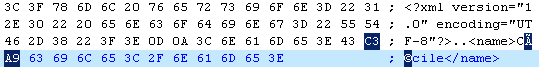 ISO-8859-1<?xml version="1.0" encoding="ISO-8859-1"?><name>Cécile</name>ISO-8859-1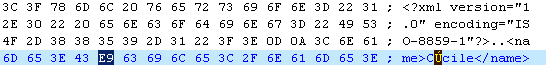 Bloc UnicodeSérie Unicode code pointRegistres BCSSRegistre nationalBasic LatinU+0000 – U+007FLatin-1 Supplement U+0080 – U+00FFLatin Extended-A U+0100 – U+017FLatin Extended-B U+0180 – U+024FIPA Extensions U+0250 – U+02AF`²Spacing Modifier Letters U+02B0 – U+02FFCombining Diacritical Marks U+0300 – U+036F(*)…………Phonetic ExtensionsU+1D00 – U+1D7F…………Latin Extended AdditionalU+1E00 – U+1EFFCharCodeNameDescriptionUnicode code pointAllowed as first characterAllowed in basic / middle /  strict / validationAllowed in CTMS validationAllowed in National RegisterUnicode Basic Latin (ASCII)Unicode Basic Latin (ASCII)Unicode Basic Latin (ASCII)Unicode Basic Latin (ASCII)Unicode Basic Latin (ASCII)Unicode Basic Latin (ASCII)Unicode Basic Latin (ASCII)Unicode Basic Latin (ASCII)Unicode Basic Latin (ASCII)32-Normal space\u0020!33-Exclamation\u0021"34quotDouble quote\u0022#35-Hash\u0023$36-Dollar\u0024%37-Percent\u0025&38ampAmpersand\u0026'39-Apostrophe\u0027(40-Open bracket\u0028)41-Close bracket\u0029*42-Asterisk+43-Plus sign\u002b,44-Comma\u002c-45-Minus sign\u002d.46-Period\u002e/47-Forward slash\u002f048-Digit 0\u0030 /  / -149-Digit 1\u0031 /  / -250-Digit 2\u0032 /  / -351-Digit 3\u0033 /  / -452-Digit 4\u0034 /  / -553-Digit 5\u0035 /  / -654-Digit 6\u0036 /  / -755-Digit 7\u0037 /  / -856-Digit 8\u0038 /  / -957-Digit 9\u0039 /  / -:58-Colon\u003a;59-Semicolon\u003b<60ltLess than\u003c=61-Equals\u003d>62gtGreater than\u003e?63-Question mark\u003f@64-At sign\u0040A65-A\u0041B66-B\u0042C67-C\u0043D68-D\u0044E69-E\u0045F70-F\u0046G71-G\u0047H72-H\u0048I73-I\u0049J74-J\u004aK75-K\u004bL76-L\u004cM77-M\u004dN78-N\u004eO79-O\u004fP80-P\u0050Q81-Q\u0051R82-R\u0052S83-S\u0053T84-T\u0054U85-U\u0055V86-V\u0056W87-W\u0057X88-X\u0058Y89-Y\u0059Z90-Z\u005a[91-Open square bracket\u005b\92-Backslash\u005c]93-Close square bracket\u005d^94-Caret\u005e_95-Underscore\u005f`96-Grave accent\u0060(*)a97-a\u0061b98-b\u0062c99-c\u0063d100-d\u0064e101-e\u0065f102-f\u0066g103-g\u0067h104-h\u0068i105-i\u0069j106-j\u006ak107-k\u006bl108-l\u006cm109-m\u006dn110-n\u006eo111-o\u006fp112-p\u0070q113-q\u0071r114-r\u0072s115-s\u0073t116-t\u0074u117-u\u0075v118-v\u0076w119-w\u0077x120-x\u0078y121-y\u0079z122-z\u007a{123-Left brace\u007b|124-Vertical bar\u007c}125-Right brace\u007d~126-Tilde\u007e127-(Unused)Unicode Latin-1 SupplementUnicode Latin-1 SupplementUnicode Latin-1 SupplementUnicode Latin-1 SupplementUnicode Latin-1 SupplementUnicode Latin-1 SupplementUnicode Latin-1 SupplementUnicode Latin-1 SupplementUnicode Latin-1 SupplementCharCodeNameDescriptionUnicode code pointAllowed as first characterAllowed in basic / strict / middle / validationAllowed in CTMS validationAllowed in National Register160nbspNon-breaking space¡161iexclInverted exclamation¢162centCent sign£163poundPound sign¤164currenCurrency sign¥165yenYen sign¦166brvbarBroken bar§167sectSection sign¨168umlUmlaut or diaeresis©169copyCopyright signª170ordfFeminine ordinal?«171laquoLeft angle quotes¬172notLogical not sign173shySoft hyphen®174regRegistered trademark¯175macrSpacing macron°176degDegree sign\uub0±177plusmnPlus-minus sign²178sup2Superscript 2³179sup3Superscript 3´180acuteSpacing acuteµ181microMicro sign¶182paraParagraph sign·183middotMiddle dot¸184cedilSpacing cedilla¹185sup1Superscript 1º186ordmMasculine ordinal?»187raquoRight angle quotes¼188frac14One quarter½189frac12One half¾190frac34Three quarters¿191iquestInverted question markÀ192AgraveA grave\u00c0Á193AacuteA acute\u00c1Â194AcircA circumflex\u00c2Ã195AtildeA tilde\u00c3Ä196AumlA umlaut\u00c4Å197AringA ring\u00c5Æ198AEligAE ligature\u00c6Ç199CcedilC cedilla\u00c7È200EgraveE grave\u00c8É201EacuteE acute\u00c9Ê202EcircE circumflex\u00caË203EumlE umlaut\u00cbÌ204IgraveI grave\u00ccÍ205IacuteI acute\u00cdÎ206IcircI circumflex\u00ceÏ207IumlI umlaut\u00cfÐ208ETHETH\u00d0?Ñ209NtildeN tilde\u00d1Ò210OgraveO grave\u00d2Ó211OacuteO acute\u00d3Ô212OcircO circumflex\u00d4Õ213OtildeO tilde\u00d5Ö214OumlO umlaut\u00d6×215timesMultiplication signØ216OslashO slash\u00d8Ù217UgraveU grave\u00d9Ú218UacuteU acute\u00da?Û219UcircU circumflex\u00dbÜ220UumlU umlaut\u00dcÝ221YacuteY acute\u00ddÞ222THORNTHORN\u00de?ß223szligsharp s\u00dfà224agravea grave\u00e0á225aacutea acute\u00e1â226acirca circumflex\u00e2ã227atildea tilde\u00e3ä228aumla umlaut\u00e4å229aringa ring\u00e5æ230aeligae ligature\u00e6ç231ccedilc cedilla\u00e7è232egravee grave\u00e8é233eacutee acute\u00e9ê234ecirce circumflex\u00eaë235eumle umlaut\u00ebì236igravei grave\u00ecí237iacutei acute\u00edî238icirci circumflex\u00eeï239iumli umlaut\u00efð240etheth\u00f0?ñ241ntilden tilde\u00f1ò242ograveo grave\u00f2ó243oacuteo acute\u00f3ô244ocirco circumflex\u00f4õ245otildeo tilde\u00f5ö246oumlo umlaut\u00f6÷247dividedivision signø248oslasho slash\u00f8ù249ugraveu grave\u00f9ú250uacuteu acute\u00faû251ucircu circumflex\u00fbü252uumlu umlaut\u00fcý253yacutey acute\u00fdþ254thornthorn\u00fe?ÿ255yumly umlaut\u00ffUnicode Latin Extended-AUnicode Latin Extended-AUnicode Latin Extended-AUnicode Latin Extended-AUnicode Latin Extended-AUnicode Latin Extended-AUnicode Latin Extended-AUnicode Latin Extended-AUnicode Latin Extended-ACharCodeNameDescriptionUnicode code pointAllowed as first characterAllowed in basic / strict / middle / validationAllowed in CTMS validationAllowed in National RegisterEntièrement autorisé dans registres BCSS, éventuellement entièrement dans registre nationalEntièrement autorisé dans registres BCSS, éventuellement entièrement dans registre nationalEntièrement autorisé dans registres BCSS, éventuellement entièrement dans registre nationalEntièrement autorisé dans registres BCSS, éventuellement entièrement dans registre nationalEntièrement autorisé dans registres BCSS, éventuellement entièrement dans registre nationalEntièrement autorisé dans registres BCSS, éventuellement entièrement dans registre nationalEntièrement autorisé dans registres BCSS, éventuellement entièrement dans registre nationalEntièrement autorisé dans registres BCSS, éventuellement entièrement dans registre nationalEntièrement autorisé dans registres BCSS, éventuellement entièrement dans registre nationalUnicode Latin Extended-BUnicode Latin Extended-BUnicode Latin Extended-BUnicode Latin Extended-BUnicode Latin Extended-BUnicode Latin Extended-BUnicode Latin Extended-BUnicode Latin Extended-BUnicode Latin Extended-BCharCodeNameDescriptionUnicode code pointAllowed as first characterAllowed in basic / strict / middle / validationAllowed in CTMS validationAllowed in National RegisterEntièrement autorisé dans registres BCSS, éventuellement entièrement dans registre nationalEntièrement autorisé dans registres BCSS, éventuellement entièrement dans registre nationalEntièrement autorisé dans registres BCSS, éventuellement entièrement dans registre nationalEntièrement autorisé dans registres BCSS, éventuellement entièrement dans registre nationalEntièrement autorisé dans registres BCSS, éventuellement entièrement dans registre nationalEntièrement autorisé dans registres BCSS, éventuellement entièrement dans registre nationalEntièrement autorisé dans registres BCSS, éventuellement entièrement dans registre nationalEntièrement autorisé dans registres BCSS, éventuellement entièrement dans registre nationalEntièrement autorisé dans registres BCSS, éventuellement entièrement dans registre nationalUnicode IPA ExtensionsUnicode IPA ExtensionsUnicode IPA ExtensionsUnicode IPA ExtensionsUnicode IPA ExtensionsUnicode IPA ExtensionsUnicode IPA ExtensionsUnicode IPA ExtensionsUnicode IPA ExtensionsPAS autorisé dans registres BCSS, mais autorisé dans registre nationalPAS autorisé dans registres BCSS, mais autorisé dans registre nationalPAS autorisé dans registres BCSS, mais autorisé dans registre nationalPAS autorisé dans registres BCSS, mais autorisé dans registre nationalPAS autorisé dans registres BCSS, mais autorisé dans registre nationalPAS autorisé dans registres BCSS, mais autorisé dans registre nationalPAS autorisé dans registres BCSS, mais autorisé dans registre nationalPAS autorisé dans registres BCSS, mais autorisé dans registre nationalPAS autorisé dans registres BCSS, mais autorisé dans registre nationalUnicode Spacing Modifier LettersUnicode Spacing Modifier LettersUnicode Spacing Modifier LettersUnicode Spacing Modifier LettersUnicode Spacing Modifier LettersUnicode Spacing Modifier LettersUnicode Spacing Modifier LettersUnicode Spacing Modifier LettersUnicode Spacing Modifier LettersCharCodeNameDescriptionUnicode code pointAllowed as first characterAllowed in basic / strict / middle / validationAllowed in CTMS validationAllowed in National RegisterPAS autorisé dans registres BCSS, mais autorisé dans registre national, p.ex.PAS autorisé dans registres BCSS, mais autorisé dans registre national, p.ex.PAS autorisé dans registres BCSS, mais autorisé dans registre national, p.ex.PAS autorisé dans registres BCSS, mais autorisé dans registre national, p.ex.PAS autorisé dans registres BCSS, mais autorisé dans registre national, p.ex.PAS autorisé dans registres BCSS, mais autorisé dans registre national, p.ex.PAS autorisé dans registres BCSS, mais autorisé dans registre national, p.ex.PAS autorisé dans registres BCSS, mais autorisé dans registre national, p.ex.PAS autorisé dans registres BCSS, mais autorisé dans registre national, p.ex.ʳ691-Modified letter small r\u02b3ˢ738-Modified letter small s\u02e2Unicode Combining Diacritical MarksUnicode Combining Diacritical MarksUnicode Combining Diacritical MarksUnicode Combining Diacritical MarksUnicode Combining Diacritical MarksUnicode Combining Diacritical MarksUnicode Combining Diacritical MarksUnicode Combining Diacritical MarksUnicode Combining Diacritical MarksPAS autorisé dans registres BCSS, mais autorisé dans registre national, p.ex.PAS autorisé dans registres BCSS, mais autorisé dans registre national, p.ex.PAS autorisé dans registres BCSS, mais autorisé dans registre national, p.ex.PAS autorisé dans registres BCSS, mais autorisé dans registre national, p.ex.PAS autorisé dans registres BCSS, mais autorisé dans registre national, p.ex.PAS autorisé dans registres BCSS, mais autorisé dans registre national, p.ex.PAS autorisé dans registres BCSS, mais autorisé dans registre national, p.ex.PAS autorisé dans registres BCSS, mais autorisé dans registre national, p.ex.PAS autorisé dans registres BCSS, mais autorisé dans registre national, p.ex.̀768-Combining  grave accent \u0300́769-Combining acute accent\u0301̂770-Combining circumflex accent\u0302̃771-Combining tilde\u0303̈776-Combining diaresis\u0308̊778-Combining ring above\u030ǎ780HacekCombining caron\u030c̍781-Combining vertical line above\u030d̎782-Combining double vertical line above\u030e̐784-Comb. candrabindu\u0310̕789-Combining comma above right\u0315̧807-Combining cedilla\u0327̸824-Combining long solidus overlay\u0338Unicode Phonetic extensionsUnicode Phonetic extensionsUnicode Phonetic extensionsUnicode Phonetic extensionsUnicode Phonetic extensionsUnicode Phonetic extensionsUnicode Phonetic extensionsUnicode Phonetic extensionsUnicode Phonetic extensionsPAS autorisé dans registres BCSS, mais autorisé dans registre national, p.ex.PAS autorisé dans registres BCSS, mais autorisé dans registre national, p.ex.PAS autorisé dans registres BCSS, mais autorisé dans registre national, p.ex.PAS autorisé dans registres BCSS, mais autorisé dans registre national, p.ex.PAS autorisé dans registres BCSS, mais autorisé dans registre national, p.ex.PAS autorisé dans registres BCSS, mais autorisé dans registre national, p.ex.PAS autorisé dans registres BCSS, mais autorisé dans registre national, p.ex.PAS autorisé dans registres BCSS, mais autorisé dans registre national, p.ex.PAS autorisé dans registres BCSS, mais autorisé dans registre national, p.ex.ᵈ7496-Modified letter small d\u1d48ᵉ7497-Modified letter small e\u1d49ᵗ7511-Modified letter small t\u1d57Unicode Latin Extended AdditionalUnicode Latin Extended AdditionalUnicode Latin Extended AdditionalUnicode Latin Extended AdditionalUnicode Latin Extended AdditionalUnicode Latin Extended AdditionalUnicode Latin Extended AdditionalUnicode Latin Extended AdditionalUnicode Latin Extended AdditionalEntièrement autorisé dans registres BCSS, éventuellement entièrement dans registre nationalEntièrement autorisé dans registres BCSS, éventuellement entièrement dans registre nationalEntièrement autorisé dans registres BCSS, éventuellement entièrement dans registre nationalEntièrement autorisé dans registres BCSS, éventuellement entièrement dans registre nationalEntièrement autorisé dans registres BCSS, éventuellement entièrement dans registre nationalEntièrement autorisé dans registres BCSS, éventuellement entièrement dans registre nationalEntièrement autorisé dans registres BCSS, éventuellement entièrement dans registre nationalEntièrement autorisé dans registres BCSS, éventuellement entièrement dans registre nationalEntièrement autorisé dans registres BCSS, éventuellement entièrement dans registre nationalCommune belgeDispense d’adressePoste diploma-tiqueÉtran-ger Code INS “radiation”Code sous-registre “non séjour”Code sous-registre (TI210)	différent de 10	différent de 10	différent de 10	différent de 10	différent de 1010Code INS gestionnaire (TI001)[10000 - 99990[99995[100 - 1000[[100 - 1000[[99991-99993],[99996-99998], 999, 995, 992, 711Adresse à l’étranger (TI022) Présente?ouinonRadiéNonNonNonOuiOuiOuiDescription code paysCode INS spécialRadiation d'office99991Radiation d’office à l’étranger99992Suppression-Fin de fonctions99993Déclaré absent99996Radié-perte de droit de séjour99997Radié-pas de droit à l’inscription99998Indéterminé999En mer995Radié pour l’étranger992Indéterminé711ConditionConditionFiltrageRésultatAdresse belge avec code postal 0Sous-registre code 9Adresse belgeAdresse étrangèreAdresse temporaireAdresse belge avec code postal 0Le gestionnaire est l’Office des étrangersAdresse belgeAdresse étrangèreAdresse temporaire19101920192019301940194019501960197019801990001DeelgemNiegemItaliëGerad.NiegemOverl.020Asstr. 5Bosstr.2Asstr. 13Asstr. 13022Italië1920-19201920-19501950-19601970-19801980-aujourd’huiAsstr. 5, NiegemAsstr. 13Italië(RAD)Asstr.13Bosstr.2Code Description en françaisDescription en néerlandais1PrincePrins2PrincessePrinses3DucHertog4DuchesseHertogin5MarquisMarkies6MarquiseMarkiezin7ComteGraaf8ComtesseGravin9VicomteBurggraaf10VicomtesseBurggravin11BaronBaron12BaronneBarones13ChevalierRidder15EcuyerJonkheer16DemoiselleJonkvrouw17ArchiducAartshertog18ArchiduchesseAartshertogin19Grand-DucGroothertog20Grande-DuchesseGroothertogin21Roi des BelgesKoning der Belgen22Reine des BelgesKoningin der Belgen23Prince de BelgiquePrins van België24Princesse de BelgiquePrinses van België25Duc de Brabant, Prince de BelgiqueHertog van Brabant, Prins van België26Duchesse de Brabant, Princesse de BelgiqueHertogin van Brabant, Prinses van BelgiëCode Description en françaisDescription en néerlandais10 Célibataire Ongehuwd20 Marié Gehuwd25 Annulation de mariage Nietigverklaring van het huwelijk26 Mariage putatif Putatief huwelijk30 Veuf/veuve Weduwnaar/weduwe40 Divorcé Gescheiden41 Divorce prononcé en application de la loi du 30/06/1994 Echtscheiding uitgesproken met toepassing van de wet van 30/06/199450 Séparé de corps et de biens Scheiding van tafel en bed en van goederen51 Séparation de corps et de biens prononcée en application de la loi du 30/06/1994 Scheiding van tafel en bed en van goederen uitgesproken met toepassing van de wet van 30/06/199460 Dissolution du mariage sous une forme particulière Ontbinding van het huwelijk op een bijzondere wijze80 Partenariat Partnerschap81 Fin de partenariat Beëindiging partnerschap90 Indéterminé Onbepaald95 Sur déclaration sans preuve - Célibataire Op verklaring zonder bewijs - Ongehuwd96 Sur déclaration sans preuve - Marié Op verklaring zonder bewijs - Gehuwd97 Sur déclaration sans preuve - Divorcé Op verklaring zonder bewijs - Gescheiden98 Sur déclaration sans preuve - Veuf Op verklaring zonder bewijs - Weduwe(naar)Code typeDescription en françaisDescription en néerlandais1Séjour temporaireTijdelijk verblijf2Centre Public d’Action SocialeOpenbaar Centrum voor Maatschappelijk Welzijn3AccueilPleegopvang4Institution/accueil (soin/personnes âgées/détention/demandeur d’asile)Instelling/opvang (zorg/ouderen/detentie/asielzoekers)5HôpitalZiekenhuis6Amis/FamilleVrienden/Familie7EmployeurWerkgever99InconnuOnbekendCodeDescription en françaisDescription en néerlandais0Acte de naissanceGeboorteakte1PasseportPaspoort2Bulletin de renseignements pour les étrangers (Office des Etrangers)Inlichtingenbulletin voor vreemdelingen (Dienst voor Vreemdelingenzaken)3Bulletin de renseignements pour les demandeurs d’asile (Office des Etrangers)Inlichtingenbulletin voor asielzoekers (Dienst voor vreemdelingenzaken)4Extrait du Registre de l'Etat civil délivré par les autorités locales de provenanceUittreksel uit registers Burgerlijke Stand afgeleverd door plaatselijke overheid van land van herkomst5Extrait de l'acte de naissance (Consulat)Uittreksel uit de geboorteakte (Consulaat)6Extrait de l'acte de mariage (Consulat)Uittreksel uit de huwelijksakte (Consulaat)7Carte d'identité du pays d'origineIdentiteitskaart land van herkomst8Certificat du Commissariat général aux réfugiés et aux apatridesGetuigschrift afgeleverd door Commissariaat-generaal voor de vluchtelingen en de staatslozen9Extrait d'acte de mariage ou acte de mariage établi en BelgiqueUittreksel uit de huwelijksakte of huwelijksakte opgemaakt in België10Carnet de mariageTrouwboekje11Bulletin de renseignements du SPF Affaires étrangèresInlichtingenbulletin Buitenlandse Zaken20Arrêt ou jugementArrest of vonnis99Sans document justificatifZonder bewijsstukCodeDescription en françaisDescription en néerlandais1registre des étrangersvreemdelingenregister2registre de populationbevolkingsregister3fonctionnaire de l'UE (circulaire 13/03/1990)ambtenaar EU (omzendbrief van 13/03/1990)4étranger AR 30/10/1991vreemdeling KB 30/10/19915registre d'attentewachtregister6registre d'attente - citoyen UEwachtregister - EU-burger7registre des étrangers - membre de famillevreemdelingenregister - familielid8collecte Etat civilinzameling Burgerlijke Staat9registre d'attente - mariage ou cohabitationwachtregister - huwelijk of wettelijke samenwoonst10non-résident BAECniet-verblijfhouder DABS11Registre des nouveau-nésRegister van de pasgeborenen12Bénéficiaires de l'accord de retraitBegunstigden van het terugtrekkingsakkoord CodeDescription en françaisDescription en néerlandais1chef de ménagegezinshoofd2conjoint(e)echtgeno(o)t(e)3fils, fillezoon, dochter4gendre, bruschoonzoon, schoondochter5petite fille /petit-filskleinzoon, kleindochter6père, mèrevader, moeder7beau-père, belle-mèreschoonvader, schoonmoeder8grand-père, grand-mèregrootvader, grootmoeder9frère, sœurbroer, zuster10beau-frère, belle-sœurschoonbroer, schoonzuster11apparentéverwant, verwante12non apparenténiet verwant13beau-fils, belle-fillestiefzoon, stiefdochter14arrière-petit-fils, arrière-petite-filleachterkleinzoon, achterkleindochter15oncle, tanteoom, tante16neveu, niece (3ème degré de parenté)neef, nicht (verwantschap : 3de graad)17cousin, cousine (4ème degré de parenté)neef, nicht (verwantschap : 4de graad)20communauté/homesgemeenschappen/tehuizen21partenairepartner22cohabitant légalwettelijk samenwonende23comaternitémeemoederschap24coparentemeemoederCodeDescription en françaisDescription en néerlandais0Ménage non logement collectifGezin niet collectief wonen1Appartement supervisé - Région flamandeZorg wonen - Vlaams Gewest2Ménage logement collectif - Région wallonneCollectief wonen - Waals Gewest3Ménage logement collectif - Région bruxelloiseCollectief wonen - Brussels Gewest4Ménage à l'étranger - SPF Affaires étrangèresGezin in buitenland - FOD Buitenlandse Zaken5Logement temporaireTijdelijke opvang6Protection temporaireTijdelijke beschermingCodeDescription en françaisDescription en néerlandais1mariage d'un des cohabitantshuwelijk van één van de samenwonenden2décès d'un des cohabitantsoverlijden van één van de samenwonenden3déclaration de commun accordonderlinge overeenstemming4déclaration unilatéraleéénzijdige verklaring5jugementvonnis6annulation de la cohabitation légale par décision de justicenietigverklaring van de wettelijke samenwoonst bij rechterlijke beslissingCodeDescription en françaisDescription en néerlandais10Personne sans résidence fixe par manque de ressources suffisantes - Inscription au CPASPersoon zonder vaste verblijfplaats bij gebrek aan voldoende middelen - Inschrijving bij OCMW11Personne sans résidence fixe par manque de ressources suffisantes - Inscription chez particulierPersoon zonder vaste verblijfplaats bij gebrek aan voldoende middelen - Inschrijving bij burger20Demeure mobileMobiele woning21DétentionHechtenis22Raisons professionnelles pour maximum 1 anBeroepsredenen voor een maximale duur van één jaar23Mission à l'étranger - DéfenseBuitenlandse opdracht - Defensie24Mission à l'étranger - PoliceBuitenlandse opdracht - Politie25MiliceDienstplicht26Mission à l'étranger - FonctionnaireBuitenlandse opdracht - Ambtenaar27Mission à l'étranger - CoopérationBuitenlandse opdracht - Coöperatie28Personne sinistréeSlachtoffer10Personne sans résidence fixe par manque de ressources suffisantes - Inscription au CPASPersoon zonder vaste verblijfplaats bij gebrek aan voldoende middelen - Inschrijving bij OCMW11Personne sans résidence fixe par manque de ressources suffisantes - Inscription chez particulierPersoon zonder vaste verblijfplaats bij gebrek aan voldoende middelen - Inschrijving bij burger20Demeure mobileMobiele woning21DétentionHechtenis22Raisons professionnelles pour maximum 1 anBeroepsredenen voor een maximale duur van één jaar23Mission à l'étranger - DéfenseBuitenlandse opdracht - Defensie24Mission à l'étranger - PoliceBuitenlandse opdracht - Politie25MiliceDienstplicht26Mission à l'étranger - FonctionnaireBuitenlandse opdracht - Ambtenaar27Mission à l'étranger - CoopérationBuitenlandse opdracht - Coöperatie28Personne sinistréeSlachtofferLand-codeOmschrijvingFormaat(#=numeriek, ?=letter, *=alfanumeriek)103Allemagne (Rép.féd.)#####104Allemagne (Rép. dém.)#####105Autriche####106Bulgarie####107Chypre####108Danemark####109Espagne#####110Finlande#####111France#####112Royaume-Uni??## #??, ??# #??, ??#? #??, ?# #??, ?#? #??, ?## #??113Luxembourg (Grand-Duché)####114Grèce#####115Hongrie ( Rép. )####116Irlande?#* ****117Islande###119Malte???####120Monaco#####, #?#?#?, # # # # # #, ### ###121Norvège####122Pologne ( Rép. )##-###123Portugal####-###124Roumanie######125Saint-Marin#####126Suède### ##127Suisse####128Italie#####129Pays-Bas####??130Tchécoslovaquie### ##131Union d.Rép.Soc.Soviét.######132Serbie-et-Monténégro#####134Allemagne#####135Lettonie####136Estonie#####137Lituanie#####138Hongrie(République)####139Pologne(République)##-###140République Tchèque### ##141Slovaquie### ##142Bélarus######143Ukraine######, #####144Moldavie (Rép.)####145Fédération de Russie######146Croatie#####147Slovénie####148Macédoine (Ex-République yougoslave de)####149Bosnie-Herzégovine#####150Belgique####151Monténégro#####152Serbie## ###, #####153Kosovo#####169Yougoslavie#####170Allemagne ( Rép. dém. )#####171Tchécoslovaquie### ##172Union d. Rép. Soc. Soviét.######173Allemagne#####201Myanmar (Union de)#####204Taïwan(off. République de Chine)######205Singapour######206Corée du Sud (République de)#####207Inde######208Indonésie#####209Japon###-####212Malaisie#####213Népal#####214Philippines####217Vietnam du Sud#####218Chine######219Corée du Nord (Rép. pop. dém. de)######220République socialiste du Vietnam#####, ######221Mongolie#####222Maldives#####224Brunéi Darussalam??####225Kazakhstan######226Kirghizistan######227Ouzbékistan######228Tadjikistan######229Turkménistan######235Thaïlande#####237Bangladesh####249Arménie####250Azerbaïdjan######, ??####252Arabie Saoudite#####253Géorgie######, ####254Iraq#####255Iran (République Islamique d')#####-#####256Israël#####, #######257Jordanie#####258Liban#####, #### ####259Pakistan#####261Syrie (République Arabe)####262Turquie#####264Koweït#####268Bahreïn###279Vietnam du Sud#####301Lesotho###311Ethiopie####315Guinée###??###317Maurice#####318Libéria####320Sénégal#####321Niger####322Nigéria######324Madagascar###325Afrique du Sud####329Somalie??#####331Ngwane (Royaume du Swaziland)?###335Zambie#####336Kenya#####338Guinée-Bissau####339Cap Vert(Iles du)####351Algérie#####352Egypte#####354Maroc#####356Soudan#####357Tunisie####389Sainte-Hélène (Royaume-Uni)????#??401Canada?#? #?#402Etats-Unis d'Amérique?? #####411Costa Rica#####412Cuba#####413Guatémala#####414Honduras#####, ??####416Mexique#####417Nicaragua#####419Haïti??####420République Dominicaine#####421El Salvador#####429Saint-Vincent-et-les-Grenadines??####485Bermudes (Royaume-Uni)?? ##488Iles Turks et Caïques (Royaume-Uni)???? #??492Îles Caïmanes (Royaume-uni)??#-####495Saint-Pierre-et-Miquelon (France)#####496Guadeloupe (France)#####497Martinique (France)#####511Argentine?####???, ?####513Brésil#####-###514Chili#######516Equateur######517Paraguay####519Uruguay#####520Venezuela####580Îles Falkland (Royaume-Uni)???? #??581Guyane Française (France)#####611Australie??? ####, ?? ####613Nouvelle-Zélande####689Wallis et Futuna (France)#####